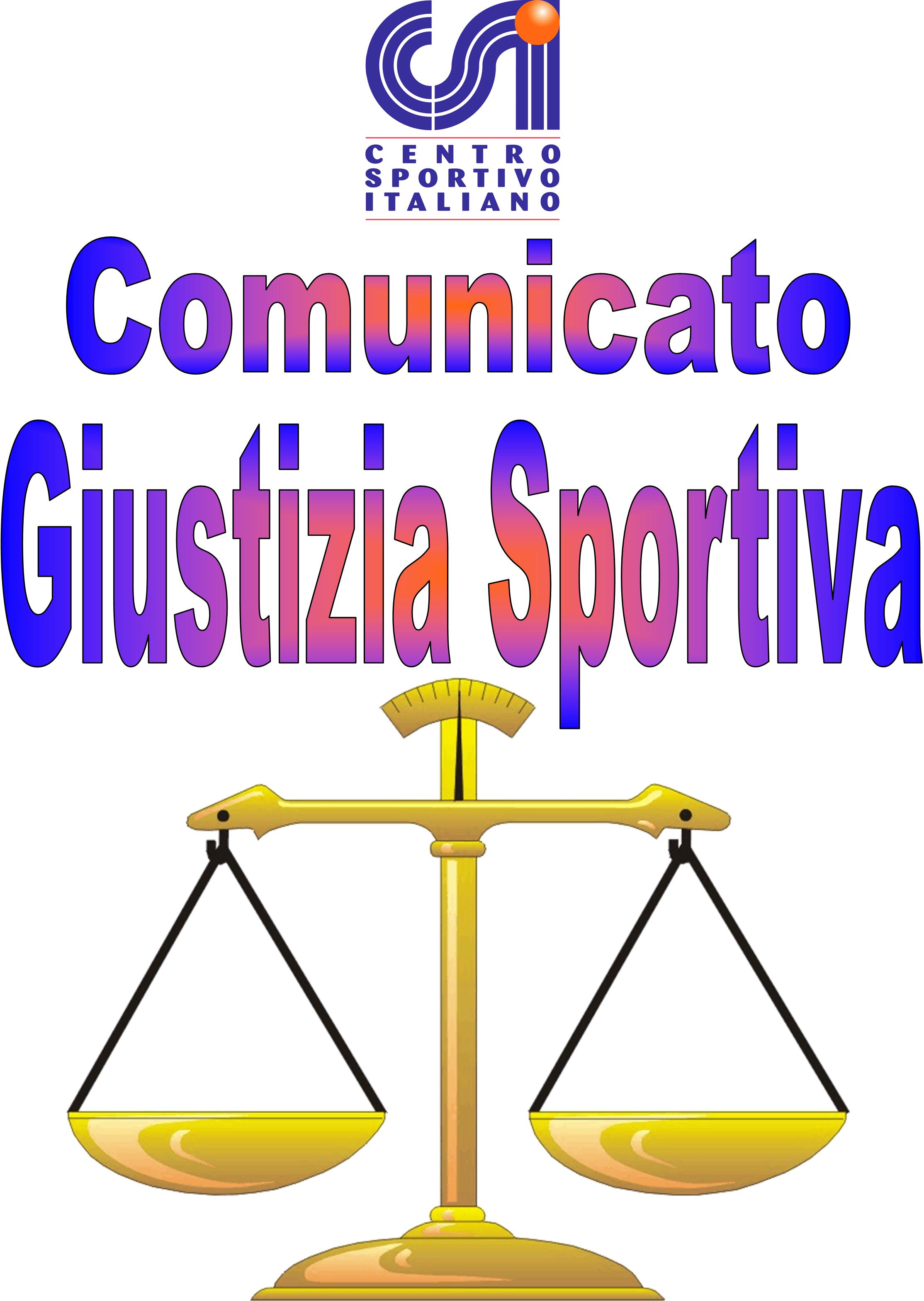 Comunicato Ufficiale nr. 21 – 14.03.2016                                     Calcio a 5 Terni LeagueRISULTATI CALCIO A 5SERIE APROVVEDIMENTI DISCIPLINARI CALCIO A 5 GIOCATORI AMMONITINominativo:                                                                                                      SocietàAlberto Cara                                                                                               Goldbet B.B MilfMattia Paolucci                                                                                           Acqua & SaponeLorenzo Marcelli                                                                                        Papa Boys Silva Everton                                                                                              Clinica Iphone AxNAlessio Sciamannini                                                                                   Ares Ca5Francesco Pierucci                                                                                      Ares Ca5GIOCATORI ESPULSINominativo:                                 turni di squalifica                                        SocietàSERIE BPROVVEDIMENTI DISCIPLINARI CALCIO A 5 SERIE BGIOCATORI AMMONITINominativo:                                                                                                      SocietàGianluca Grassi                                                                                             Centro Tim Luca Luzi Valerio Ciarimboli                                                                                         Black HatsOttavio Rossi                                                                                                 Black HatsRiccardo Garofoli                                                                                          Black HatsDavid Verticchio                                                                                            F.C POV CesureGIOCATORI ESPULSINominativo:                                 turni di squalifica                                        SocietàAlessio Ballesi                                           3                                                  Centro Tim Luca Luzi(somma di ammonizioni per Condotta Fallosa in campo; Espressioni  offensive, Minacciose e intimidatorie nei confronti dell'ufficiale di gara).Alessandro Leonardi                                  3                                                  Centro Tim Luca Luzi( Bestemmie Linguaggio Blasfemo ed espressioni contrarie alla morale ; Espressioni  offensive, Minacciose e intimidatorie nei confronti dell'ufficiale di gara).Daniele Lancioni                                        2                                                   Centro Tim Luca Luzi (Espressioni  offensive, Minacciose e intimidatorie nei confronti dell'ufficiale di gara).PROVVEDIMENTI A CARICO DEI GIOCATORISOSPESO DA QUALSIASI ATTIVITA’ IN VIA CAUTELATIVA IL GIOCATORE RAFFAELE MARIGLIANO DELLA SOCIETA’ PERTICARA CLUB PER ACCERTAMENTI E, A NORMA DELL’ART. 36 DEL R.G.S., SI CONVOCA  PER IL GIORNO MERCOLEDI’ 16 MARZO ALLE ORE 19.30 PRESSO  COMITATO CSI, RINVIANDO  SANZIONE. I MOTIVI DEL SUDDETTO PROVVEDIMENTO DI SOSPENSIONE SARANNO RESI NOTI ALLA SOCIETA' MEDIANTE COMUNICAZIONE RISERVATA.                                              SERIE C GIR.APROVVEDIMENTI DISCIPLINARI CALCIO A 5 SERIE C GIR.AAmmenda di € 10,00 alla società “Time Out Futsal” per incompletezza distinta gara .  GIOCATORI AMMONITINominativo:                                                                                                      SocietàRiccardo Mammuccari                                                                                  A.C Pikkia GIOCATORI ESPULSINominativo:                                 turni di squalifica                                        SocietàSERIE C GIR.BPROVVEDIMENTI DISCIPLINARI CALCIO A 5 SERIE C GIR.BGIOCATORI AMMONITINominativo:                                                                                                      SocietàLuca Proietti                                                                                                 Tranneusai F.CRocco Malafoglia                                                                                          Vinitaly FutsalJacopo Capotosti                                                                                            Leicesterni City F.CGIOCATORI ESPULSINominativo:                                 turni di squalifica                                        SocietàComunicato Ufficiale nr. 21 – 14.03.2016                               Calcio a 8 Terni LeagueRisultati  CALCIO A 8PROVVEDIMENTI DISCIPLINARI CALCIO A 8GIOCATORI AMMONITINominativo:                                                                                                      SocietàAlessandro Cocchi                                                                                       West TernLorenzo Federici                                                                                          West TernAndrea Colasanti                                                                                         Advice ME F.CGIOCATORI ESPULSINominativo:                                 turni di squalifica                                        Società                                                                                                                  Il Giudice sportivo    274 Papa Boys – A.C Denti5 - 4 V.P.D278 Iride Francia Vittoria – A.S.B Cantine Aperte5 - 3281 Clinica Iphone AxN – Ares Ca55 - 7 V.P.D284 Goldbet B.B Milf – Acqua & Sapone2 - 4 V.P.D275 F.C POV Cesure – Atletico Brodolini6 - 5 V.P.D277 Borus Snai – White Devils1 - 5282 Centro Tim Luca Luzi – Black Hats4 - 5 V.P.D285 Liverpolli F.C – Perticara Club3 - 10 V.P.D276 Caffè Villaglori – Conad Arca6 - 9283 Time Out Futsal – New Team6 - 7 V.P.D287 Panzathinaikos – Flash Team4 - 0288 A.C Pikkia – Dream Team2 - 14 V.P.D273 Real Brodolini – Leicesterni City F.C6 - 3 V.P.D279 Vinitaly Futsal – Deportivo La Carogna9 - 7 V.P.D280 Tranneusai F.C – Arcistufo F.C1 - 4 V.P.D286 New  – Hammers Avis Terni9 - 1096 Advice ME F.C – Triola Sport Clinic1 - 2 V.P.D097 Asppico Calcio – Black Hats3 -3098 A.C.F  – West Tern5 - 3 V.P.D099 Clinica Iphone AxN – I Predatori Del Drink Team3 - 3100 Goldbet B.B Milf – Gunners Figt0 - 3